                                                                                                                ПРОЕКТ 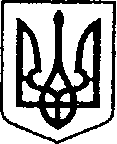 (№ 847  від  13.01.2022 р.)УКРАЇНАЧЕРНІГІВСЬКА ОБЛАСТЬН І Ж И Н С Ь К А    М І С Ь К А    Р А Д А__ сесія VIIІ скликанняР І Ш Е Н Н Явід  ___________ 2022 р.                   м. Ніжин	                        № ___________Відповідно до статей 25, 26, 42, 59, 60, 73 Закону України «Про місцеве самоврядування в Україні», Закону України «Про оренду державного та комунального майна» від 03 жовтня 2019 року №157-IX, Порядку передачі в оренду державного та комунального майна, затвердженого постановою Кабінету Міністрів України від 03 червня 2020р. №483 «Деякі питання оренди державного та комунального майна», Регламентy Ніжинської міської ради Чернігівської області, затвердженого рішенням Ніжинської міської ради від  27 листопада 2020 року №3-2/2020 (зі змінами), Рішення Ніжинської міської ради від 23 січня 2020 року №18-66/2020 «Про орендодавця комунального майна Ніжинської міської об’єднаної територіальної громади», Рішення Ніжинської міської ради «Про намір передачі комунального майна Ніжинської територіальної громади в оренду, шляхом проведення аукціону» №_______ від _____ 2022 р. міська рада вирішила:1. Включити об’єкт комунальної власності Ніжинської територіальної громади – нежитлові приміщення, загальною площею 400,7 кв. м., розташовані за адресою: Чернігівська область, місто Ніжин, вулиця Московська, 3А, (балансоутримувач – комунальне підприємство «Оренда комунального майна» Ніжинської міської ради Чернігівської області), який може бути переданий в оренду на аукціоні, до Переліку першого типу з 02 квітня 2022 року.2. Офіційним засобом для розміщення інформації з питань оренди об’єктів комунальної власності Ніжинської міської об’єднаної територіальної громади вважати офіційний сайт Ніжинської міської ради https://nizhynrada.gov.ua/, ЕТС згідно Порядку передачі в оренду державного та комунального майна, затвердженого постановою Кабінету Міністрів України від 03 червня 2020 року № 483.3. Управлінню комунального майна та земельних відносин Ніжинської міської ради Чернігівської області та комунальному підприємству «Оренда комунального майна» Ніжинської міської ради Чернігівської області вжити заходів щодо реалізації цього рішення згідно Закону України «Про оренду державного та комунального майна» від 03 жовтня 2019 року №157-IX та Порядку передачі в оренду державного та комунального майна, затвердженого постановою Кабінету Міністрів України від 03 червня 2020р. № 483 «Деякі питання оренди державного та комунального майна».4. Начальнику відділу комунального майна управління комунального майна та земельних відносин Ніжинської міської ради Чернігівської області Федчун Н. О. забезпечити оприлюднення даного рішення на офіційному сайті Ніжинської міської ради протягом п’яти робочих днів після його прийняття.5. Організацію виконання даного рішення покласти на першого заступника міського голови з питань діяльності виконавчих органів ради Вовченка Ф. І., начальника управління комунального майна та земельних відносин Ніжинської міської ради Чернігівської області Онокало І. А. директора комунального підприємства «Оренда комунального майна» Ніжинської міської ради Чернігівської області Шумейко О. М.6. Контроль за виконанням даного рішення покласти на постійну комісію міської ради з питань житлово-комунального господарства, комунальної власності, транспорту і зв’язку та енергозбереження (голова комісії – Дегтяренко В.М.).Міський голова	                    	          		                        Олександр КОДОЛАПодає:Начальник управління комунального майната земельних відносин Ніжинської міської ради	                      Ірина ОНОКАЛОПогоджують:Перший заступник міського голови з питань діяльностівиконавчих органів ради                                                                  Федір ВОВЧЕНКОСекретар Ніжинської міської ради                                                    Юрій ХОМЕНКОДиректор комунального підприємства «Оренда комунального майна»                              Оксана ШУМЕЙКОНачальник відділуюридично-кадрового забезпечення апарату                                                                            В’ячеслав ЛЕГАвиконавчого комітетуНіжинської міської ради     Головний спеціаліст – юрист відділу бухгалтерськогообліку, звітності та правового забезпечення управліннікомунального майна та земельних відносин Ніжинської міської ради					                  Сергій САВЧЕНКОГолова постійної комісії міськоїради з питань житлово-комунальногогосподарства, комунальної власності, транспорту і зв’язку та енергозбереження	            	Вячеслав ДЕГТЯРЕНКОГолова постійної комісії міської ради з питаньрегламенту, законності, охорони прав і свобод громадян,запобігання корупції, адміністративно-територіальногоустрою, депутатської діяльності та етики                                        Валерій САЛОГУБПояснювальна запискадо проекту рішення: «Про включення об’єкта комунальної власності Ніжинської територіальної громади, який може бути переданий в оренду на аукціоні, до Переліку першого типу»від «__»________2022 р. № ___	Проект рішення: «Про включення об’єкта комунальної власності Ніжинської територіальної громади, який може бути переданий в оренду на аукціоні, до Переліку першого типу»:1 - передбачає включення об’єкта комунальної власності Ніжинської територіальної громади – нежитлові приміщення, загальною площею 400,7 кв. м., розташовані за адресою: Чернігівська область, місто Ніжин, вулиця Московська, 3А, (балансоутримувач – комунальне підприємство «Оренда комунального майна» Ніжинської міської ради Чернігівської області), який може бути переданий в оренду на аукціоні, до Переліку першого типу;2 – підставою для підготовки даного проекту рішення є ініціатива орендодавця – управління комунального майна та земельних відносин Ніжинської міської ради Чернігівської області;3-проект рішення підготовлений з дотримання норм Конституції України, Закону України «Про місцеве самоврядування в Україні», Закону України «Про оренду державного та комунального майна» від 03 жовтня 2019 року №157-IX, Порядку передачі в оренду державного та комунального майна, затвердженого постановою Кабінету Міністрів України від 03 червня 2020р. №483 «Деякі питання оренди державного та комунального майна», Регламентy Ніжинської міської ради Чернігівської області, затвердженого рішенням Ніжинської міської ради від 27 листопада 2020 року №3-2/2020 (зі змінами), Рішення Ніжинської міської ради від 23 січня 2020 року                   №18-66/2020 «Про орендодавця комунального майна Ніжинської міської об’єднаної територіальної громади;4-реалізація запропонованого рішення дасть можливість отримати надходження до місцевого бюджету від передачі нежитлових приміщень в оренду, шляхом проведення аукціону;5-відповідальний за підготовку проекту рішення – начальник відділу комунального майна управління комунального майна та земельних відносин Ніжинської міської ради Чернігівської області Федчун Н.О.Начальник управління комунального майната земельних відносин Ніжинської міської ради	            Ірина ОНОКАЛОПро включення об’єкта комунальної власності Ніжинської територіальної громади, який може бути переданий в оренду на аукціоні, до Переліку першого типу